KEMIJA 9. razredDELO NA DALJAVO (DOMA), sreda, 22. 4. 2020AminokislineNavodila za učenceV učbeniku na str. 98-99, si preberi pomen aminokislin; kateri dve funkcionalni skupini sta v molekuli aminokisline, kaj so esencialne aminokisline.V zvezek si zapiši naslov Aminokisline in prepiši zapis v zvezek. Ponovi kaj so aminokisline in kako se imenujejo, tako da v DZ na str. 118-119 reši naloge 1-5. Pomagaj si z učbenikom, odgovore si nato tudi preglej (rešitve).Na spletni strani i-učbeniki si poglej kislost in bazičnost aminokislin in reši nalogehttps://eucbeniki.sio.si/kemija9/1106/index3.htmlZapis v zvezek, sreda, 22.4.2020AMINOKISLINEV molekuli aminokisline sta amino skupina - NH2 in karboksilna skupina – COOH. Splošna formula aminokisline: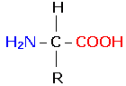 Primer: model molekule alanin ( 2 - aminopropanojska kislina )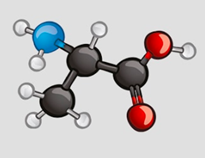 Esencialne aminokisline so aminokisline, ki jih človeško telo ne more narediti oziroma jih ne more narediti v zadostnih količinah, zato jih moramo zaužiti s hrano. Lastnosti Aminokisline so pri sobnih temperaturah v trdem agregatnem stanju. Njihova tališča so visoka, pri segrevanju na visokih temperaturah pa se razgradijo.